If you are keen to participate in the Professional Conversion Programme (PCP) for Utilities Engineer/Assistant Engineer, kindly complete the form and email it back to PCP_water@sp.edu.sg:  I wish to hire the following for PCP_Utilities Engineer/Assistant Engineer:   						Number of new hires requiredUtilities Engineer		  	_________________________Utilities Assistant Engineer		_________________________I have the following new hires who meet your grant criteria and wish to participate in April 2018 intake:Utilities Engineer			_________________________Utilities Assistant Engineer		_________________________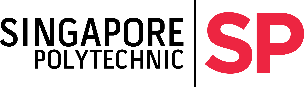 Name of Company with Address Contact Person and Designation Office PhoneEmailMobile PhoneOffice Phone